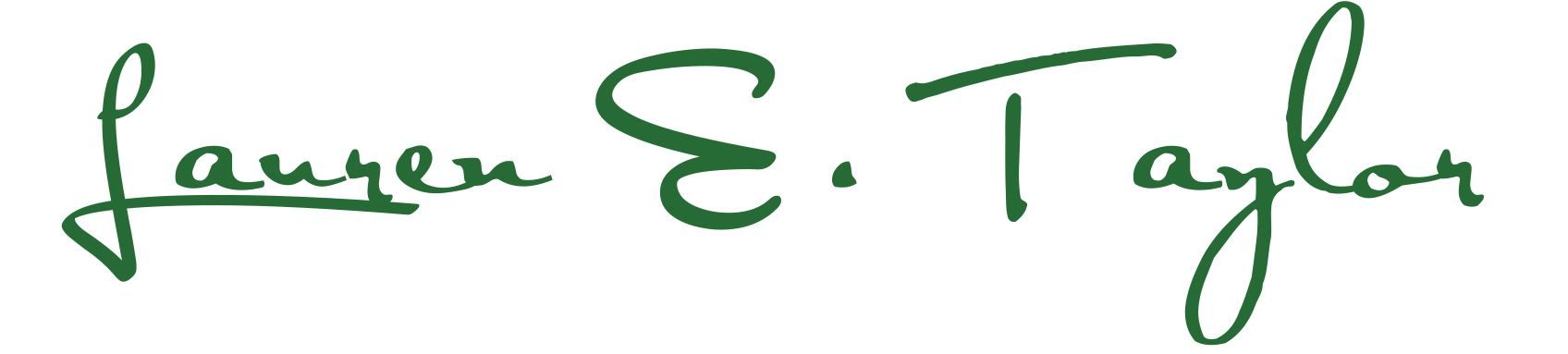 Plotting out SMART goalsSpecific: What is my goal in the clearest, most concise sentence? (define what, where, how and why)
_________________________________________________________________________________________________________________________________________________________________________________________________________________________________________________________Measurable: What numbers can I use to track my progress on meeting this goal? (ex: I will practice XYZ for X amount of time X days per week)_________________________________________________________________________________________________________________________________________________________________________________________________________________________________________________________Agreed upon: is this goal realistic for me to achieve and what is my commitment to it?1	2	3	4	5	6	7	8	9	10not realistic			       sort of				       very realistic	1	2	3	4	5	6	7	8	9	10not committed		      sort of 				    very committedRelevant: Is this goal something that is really worth chasing in my life? Why or why not?_________________________________________________________________________________________________________________________________________________________________________________________________________________________________________________________ Time oriented: When will I complete this goal by? How many minutes will I dedicate toward this goal each day? _________________________________________________________________________________________________________________________________________________________________________________________________________________________________________________________